SUBIACO CHILDREN’S CENTRE (SCC)160 HAMERSLEY ROAD, SUBIACOWebsite: www.subicc.com.auMobile: 0413 170 223 Email: subicc@iinet.net.auOpening Hour: 7.30am – 6pmBooking and Permission April Vacation Programme 2021Child DetailsChild 1 Name: _________________________________________Child 2 Name: _________________________________________Child 3 Name: _________________________________________Parent/Guardian DetailsName: ________________________________             	Phone Number: _______________________Name: ________________________________             	Phone Number: _______________________Emergency Contacts/Authorised PersonsName: ________________________________             	Phone Number: _______________________Name: ________________________________             	Phone Number: _______________________Please tick √ and sign the dates your children will be attending. (Subject to availability)PLEASE NOTE: For new enrolment, please provide us with 2021 enrolment form and direct debit form.CINEMAS PLEASE CHOOSE YOUR DRINK: Water_____ Coke_____Sprite_____Proposed Bus Routes: (Subject to Change)DateDestination/ Incursion/ Excursion detailsDepartureand Return/ Activities TimeBookingPlease TickExcursion/Incursion/BusPermission. Please sign each booked dayTuesday6th April 21In-Centre: Willy Wonka Day10am to 1pmWednesday7th April 21Incursion: Cube Sports Soccer10am to 12pmThursday8th April 21Excursion: Zone Bowling and Timezone9:10am to 1pmFriday9th April 21Excursion: Room on the Broom9:15am to 12pmMonday12th April 21Incursion: RAC workshop10am to 12pmTuesday 13th April 21Excursion: Pia’s Place Playground9:15am to 1:30pmWednesday14th April 21Incursion: Scitech10am to 1pmThursday 15th April 21Incursion: Indigenous Cooking & Games10am to 12pmFriday16th April 21Excursion: Movies – Raya and the Last Dragon9:15am to 12:30pmFriday23rd April 21Excursion: Perth City Farm9:20am to 1.30pmZone BowlingHeath Ledger TheatrePia’s Place Playground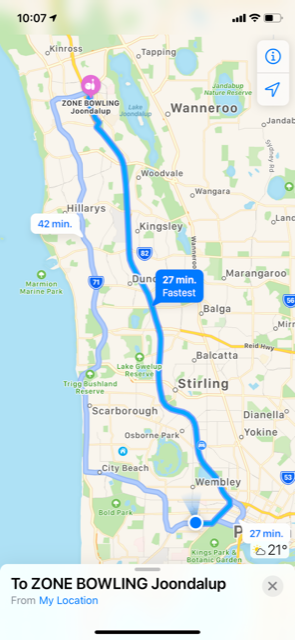 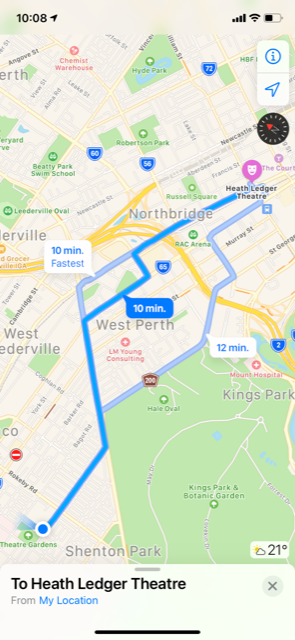 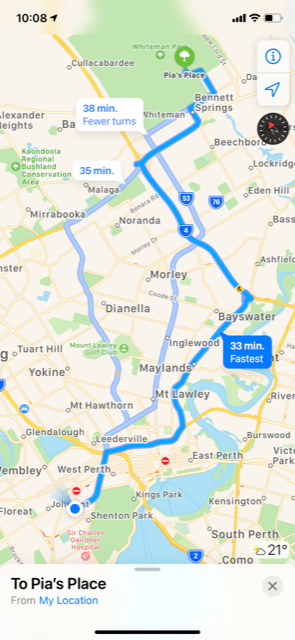 Grand CinemasPerth City Farm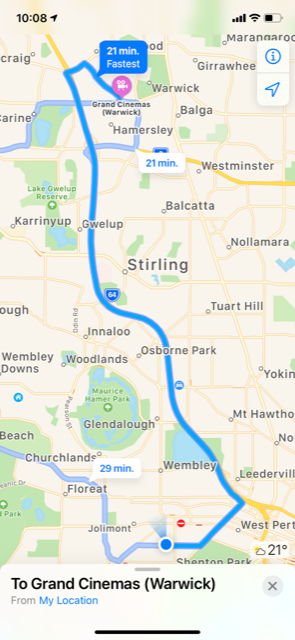 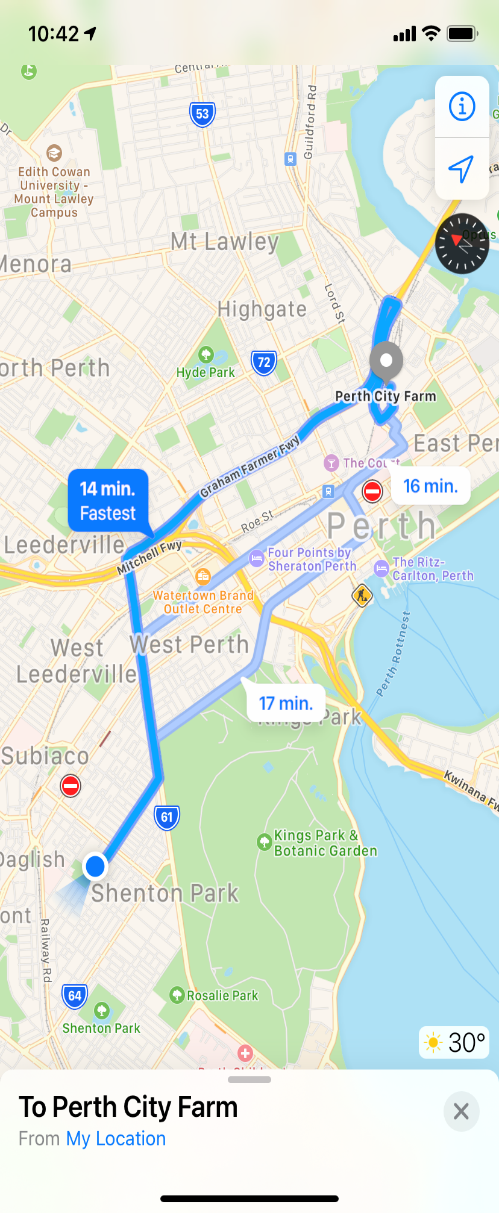 